Publicado en Sevilla el 05/01/2024 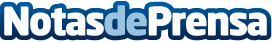 La granalla en la batalla contra grafitis en JaénErpisa se hace eco de la información lanzada por la Cadena Ser sobre la limpieza de grafitis en la ciudad de JaénDatos de contacto:ErpisaErpisa955 959 780Nota de prensa publicada en: https://www.notasdeprensa.es/la-granalla-en-la-batalla-contra-grafitis-en Categorias: Nacional Servicios Técnicos Patrimonio http://www.notasdeprensa.es